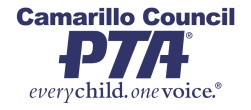 Camarillo Council of PTAs Motion FormMaker of the Motion:	 Date:	[     ] Association Meeting	[     ] Executive MeetingI move: 		